TÀI LIỆU HƯỚNG DẪN KẾT NỐI API PHƯƠNG THỨC THANH TOÁN QR PAY - GAMEBANKCảm ơn bạn đã quan tâm đến Phương thức thanh toán qua QR CODE do Gamebank cung cấp. Phương thức thanh toán này phù hợp với tất cả website cần thu phí của Member (Khách hàng) như: Game Online, Ebook, Code game, Tool game, thương mại điện tử... với các ưu điểm:Thanh toán qua Momo (Mã QR MOMO)Thanh toán qua 36 Ngân hàng và 15+ Ví điện tử (Mã QR VNPAY)Phí dịch vụ ưu đãi chỉ 8% (Bạn nhận về 92%).Hệ thống tự động 24/7.Rút tiền ngay.Hệ thống sử dụng giao thức RESTFULL API để kết nối game với cổng thanh toán. Username password sẽ được cấp ngoài tài liệu này, bạn vui lòng liên hệ Gamebank để lấy:Hotline: 0966.915.906Fanpage: https://www.facebook.com/thumuamatheREQUESTBƯỚC 1 : Hàm gọi lệnh thanh toán Bank , được truyền theo dạng method GET tới địa chỉ https://sv.gamebank.vn/payment/api với các trường đầu vào như sau : Ví dụ: https://sv.gamebank.vn/payment/api?username=langtusay&password=96a3e5595e9d06ea961e748b0961eaff33333333333333&bank_code=momo&url_code=0&amount=10000&tran_id=7dbd8528a07cd6bfbe4dfbb8afdfc805&message=4564Output có dạng JsonBƯỚC 2: Nhận kết quảQuý khách đăng ký link nhận kết quả tại đây: https://sv.gamebank.vn/urlsPhía đối tác dựng link như đã đăng ký ở trên để nhận callback sau khi giao dịch ngân hàng thành công.Giao thức HTTP, phương thức GET - Url với các trường như sau:Ví dụ Link gọi:https://domain.com/callback.php?username=langtusay&password=96a3e5595e9d06ea961e748b0961eaff&amount=10000&tran_id=4c27fa92dec4ac8ed1d0050416d161bf&errorcode=9&messages=s62eh7148&signature=1f500c0501ad5cfdf01a73b2ba69abffef1ad0336f21c54c6a2f326d5f75717eKIỂM TRA GIAO DỊCHMục đích: để khách hàng kiểm tra trạng thái giao dịch.Tiến hành:Bước 1: Hàm gọi lệnh kiểm tra , được truyền theo dạng method GET tới địa chỉ https://sv.gamebank.vn/payment/check với các trường đầu vào như sau : Ví dụ: https://sv.gamebank.vn/payment/check?username=lnq003&password=96a3e5595e9d06ea961e748b0961eaff333333333333333322&tran_id=2ec50cee479efb9daa2acf3cfe7bda7bBước 2: Nhận kết quả dữ liệu theo cấu trúc json như sauBẢNG MÃ LỖILƯU Ý: Bank_code là Momo: Khách hàng chỉ có thể sử dụng ví điện tử Momo để quét mã QRBank_code là VCB, BIDV: Đây là mã QR theo chuẩn chung của VNPAY. Khách hàng có thể sử dụng 36 Ngân hàng và 15+ Ví điện tử để quét.Vui lòng giữ nguyên “Số tiền” sau khi đã tạo mã QR thanh toán, nếu tự ý thay đổi có thể khiến bạn không được cộng tiền. Nếu muốn thay đổi “Số tiền” thì bạn phải tạo mã QR mới.Vui lòng giữ nguyên phần “Nội dung” nạp tiền, nếu tự ý thay đổi sẽ khiến giao dịch bị lỗi.Khách hàng có thể bổ sung và tùy biến phần lưu ý trong mã QR Code, tham khảo mẫu bên dưới, phần chữ màu đỏ là phần bạn có thể bổ sung thêm.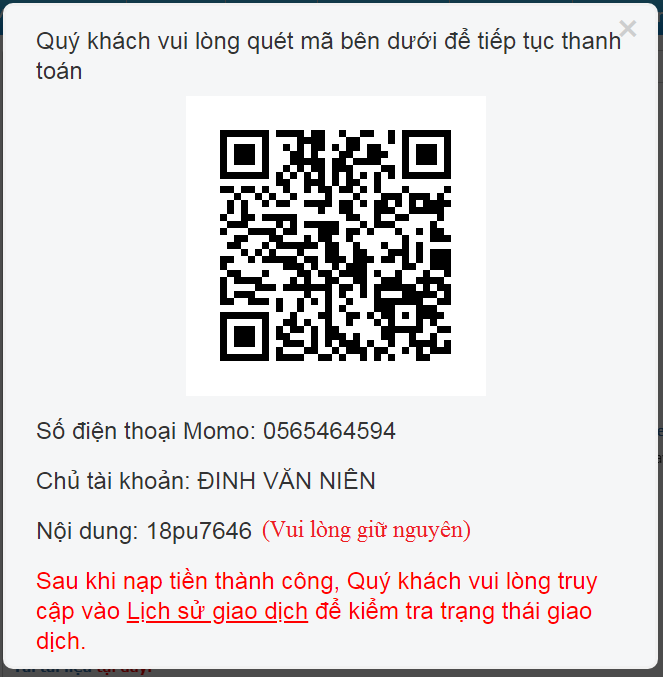 Trong quá trình kết nối, nếu bạn gặp khó khăn hãy liên hệ với Gamebank để được hỗ trợ nhé.Để test chức năng callback, Quý khách thay vì gọi request tới link https://sv.gamebank.vn/payment/api   , thì Quý khách hãy request tới https://sv.gamebank.vn/payment/test , Chúng tôi sẽ gửi callback ngay lập tức với các trường như thật. Lưu ý: đây chỉ là môi trường thử nghiệm, không có giá trị nạp tiền.DescriptionAuthorDateVersionSk202305151.0.0NameTypeDescriptionusernameStringUsername được cấppasswordStringPassword được cấptran_idStringMã giao dịch đối tác gửi lênYêu cầu: chuỗi ký tự không dấu, không ký tự đặc biệt và không quá 32 ký tựbank_codeStringMOMO, VCB, BIDVurl_codeintergerKhi cần Gamebank gọi callback đúng link cụ thể, thì các bạn truyền url_code ở đây, url_code lấy ở  link https://sv.gamebank.vn/urls . Nếu để trống, chúng tôi sẽ gửi toàn bộ link callback đã đăng ký với chức năng QRPAY.amountStringSố tiền cần thanh toán phải là số nguyên dương, lớn hơn hoặc bằng 10000 và nhỏ hơn hoặc bằng 2000000 (2tr)messageStringGhi chú giao dịchYêu cầu đầu vào: chữ thường, không dấu, không có ký tự đặc biệt, không quá 100 ký tựResponseDescriptionNếu bank_code là MOMO{	"code":"1",	"message":"Success"	"redirectLink":"https:\/\/chart.googleapis.com\/chart?cht=qr&chl=2|99|0568831730|0568831730",	"bank":"MOMO",	"bankname":"TRAN THU HANG",	"phonenumber":"0969696969",	"content":"057567",}Nếu bank_code là ngân hàng (VCB, BIDV,..){	"code":"1",	"message":"Success"	"redirectLink":"https:\/\/chart.googleapis.com\/chart?cht=qr&chl=2|99|0568831730|0568831730",	"bank":"VietcomBank",	"bankname":"TRAN THU HANG",	"banknumber":"1035338999",	"content":"s56wh5295",}code : 1 Tiếp nhận thành côngredirectLink : Link điều hướng mô tả người dùngTrong trường hợp bạn không muốn điều hướng người dùng qua redirectLink thì cố thể hiện thông tin ở ở các trường sau : bank : ngân hàng nhậnbanknumber : Số Tài khoản nhận (trường hợp bank_code ngân hàng)phonenumber : Số điện thoại người nhận (trường hợp bank_code là MOMO)bankname : Tên tài khoản nhậncontent : Nội dung cần chuyển khoảnNameTypeDescriptionusernameStringUsername được cấppasswordStringPassword được cấpamountStringMệnh giátran_idStringMã giao dịch của đối tácerrorcodeStringMã lỗi ở bên dưới tài liệumessagesStringLời nhắn gửi lên trước đósignatureStringChữ ký của giao dịch được mã hóa như sau theo chuẩn mã hóa sha256(username+password + amount+ tran_id+ errorcode+messages)* username, password: Quý khách lấy ở link bên dưới:https://sv.gamebank.vn/user/tich-hop-qrpayNameTypeDescriptionusernameStringUsername được cấppasswordStringPassword được cấptran_idStringMã giao dịch của đối tácResponseDescriptionNếu bank_code là MOMO{	"code":"1",	"message":"Giao dịch thành công",	"amount":"10000",	"net_amount":"9200",	"last_amount":"99999",}code : mã lỗi (xem thêm mục 3.)message : trạng thái lỗiamount : mệnh giá nạpnet_amount : số tiền thực nhậnlast_amount : số dư tài khoản gamebank sau khi nạp0Không có phản hồi từ phía ngân hàng1Giao dịch được chấp nhận2Mệnh giá không đúng3Sai username hoặc password4Bank Code không đúng5Chức năng tạm thời gián đoạn, Quý khách vui lòng thực hiện lại giao dịch6Tham số đầu vào không đúng7Hệ thống nạp thẻ đang bảo trì, nạp lại sau ít phút.8Có lỗi xảy ra trong quá trình nạp thẻ. Liên hệ Admin9Giao dịch thành công10Định dạng thẻ không đúng11Không tìm thấy tài khoản12Không tìm thấy bank_code13Giao dịch không thành công14Giao dịch không tồn tại40Tài khoản của bạn đang bị khóa99Vui lòng chờ ít giây để lấy dữ liệu